Doel ordenen organismenOverzicht soortenrijkdomInzicht krijgen id verwantschap + evolutie vd soortenLeidt tot éénduidige naamgeving >> wetenschappers overal ter wereld kunnen onderzoeksresultaten + waarnemingen gemakkelijker vergelijkenTwee rijkenLinnaeus (18de E)Vegetabilia >> planten+ zwammen >> bewegen zich niet actief voortAnimalia >> dieren >> bewegen zich actief voortIndeling gebaseerd op duidelijk waarneembare kenmerken >> beweeglijkheid vd organismendrie rijkenLichtmicroscoop (19de E) >> observaties verfijnder >> micro-organismen Niet altijd duidelijk plant/dier >> apart rijk >> protisten Twee domeinenElektronenmicroscoop (20ste E) >> 2 ≠ celtypes >> prokaryote cel + eukaryote celProkaryoot > organisme waarbij het erfelijk materiaal (=DNA) niet opgesloten ligt in een kernmembraan, maar vrij in het cytoplasma ligt        >  Pro = voor, Karyos = kernEukaryoot > organisme waarbij het erfelijk materiaal omgeven is door een Kernmembraan >> er is een kern aanwezig                   >  Eu= echt, Karyos = kernVijf rijkenOnderzoek morfologische + anatomische bouw vd organismen >> 5-rijkensysteem van WhittakerEUKARYOTEN: Planten, dieren, zwammen, protisten + PROKARYOTEN: moneraIndelen volgens 3 kenmerkenAantal cellen >> ééncellig/meercelligAanwezigheid celwand > extra stevig omhulsel rond de celmembraan ter bescherming/versteviging >> aanwezig bij planten, zwammen, bacteriënVoedingswijze Autoroof = zelf-voedendHet organisme kan zijn eigen celmateriaal maken uit energie-arme, anorganische stoffen, zoals CO2 uit de lucht, H2O en mineralen uit de grond en zonlicht. Daarbij produceert het O2. Dit noemt men de fotosynthesereactie.Fotosynthesereactie= Heterotroof = anders-voedendHet organisme bouwt zijn celmateriaal op door zich te voeden met andere organismen of afvalmateriaal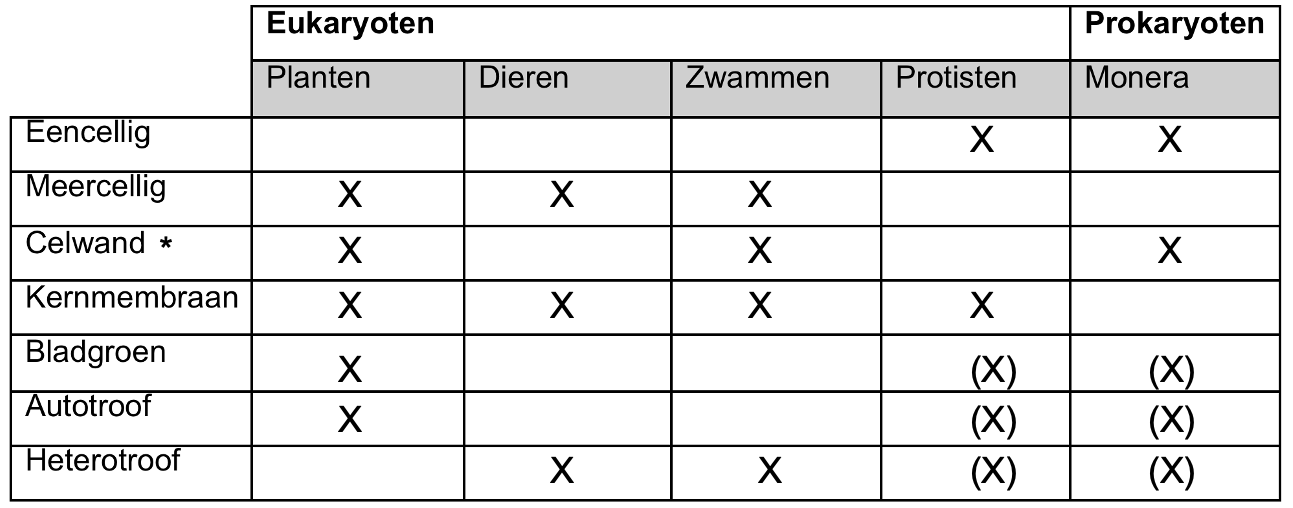 Drie domeinen